СВОДНЫЙ ГОДОВОЙ ДОКЛАДО ХОДЕ РЕАЛИЗАЦИИ И ОЦЕНКЕ ЭФФЕКТИВНОСТИ РЕАЛИЗАЦИИ МУНИЦИПАЛЬНЫХ ПРОГРАММ МУНИЦИПАЛЬНОГО ОБРАЗОВАНИЯ«НОВОДЕВЯТКИНСКОЕ СЕЛЬСКОЕ ПОСЕЛЕНИЕ»ВСЕВОЛОЖСКОГО МУНИЦИПАЛЬНОГО РАЙОНАЛЕНИНГРАДСКОЙ ОБЛАСТИВ 2023 ГОДУ1. Общие сведения о муниципальных программах муниципального образования «Новодевяткинское сельское поселение» Всеволожского муниципального района Ленинградской области действующих в 2023 году.Сводный годовой доклад о ходе реализации и оценке эффективности реализации муниципальных программ муниципального образования «Новодевяткинское сельское поселение» Всеволожского муниципального района Ленинградской области (далее – МО «Новодевяткинское сельское поселение», муниципальное образование) по итогам 2022 года (далее – Сводный доклад) подготовлен в соответствии с Федеральным законом от 28.06.2014 № 172-ФЗ «О стратегическом планировании в Российской Федерации», Порядком разработки муниципальных программ (подпрограмм) МО «Новодевяткинское сельское поселение», их формирования, утверждения, реализации и проведения оценки эффективности их реализации, утвержденным постановлением администрации от  25.10.2021 № 144/01-04 «Об утверждении Порядка разработки, утверждения, реализации и оценки эффективности реализации муниципальных программ (комплексных программ) МО «Новодевяткинское сельское поселение» (далее - Порядок), на основе сведений, представленных в отдел финансов администрации МО «Новодевяткинское сельское поселение» (далее - отдел финансов) ответственными исполнителями муниципальных программ МО «Новодевяткинское сельское поселение».Согласно Порядку, разработка муниципальных программ (подпрограмм) МО «Новодевяткинское сельское поселение» (далее – муниципальные программы) осуществлялась на основании перечня муниципальных программ, который был утвержден постановлением администрации МО «Новодевяткинское сельское поселение» от 24.10.2022 № 216/01-04 «Об утверждении перечня муниципальных программ (комплексных программ) МО «Новодевяткинское сельское поселение» (с изменениями). В течение 2023 года постановлением администрации МО «Новодевяткинское сельское поселение» от 11.05.2023 № 108/01-04 утверждена программа «Обеспечение качественным жильем жителей муниципального образования «Новодевяткинское сельское поселение» Всеволожского муниципального района Ленинградской области, признанных в установленном порядке нуждающимися в жилых помещениях» на 2023-2025 годы».Перечень муниципальных программ сформирован в соответствии с приоритетами социально-экономического развития, определенными стратегией социально-экономического развития МО «Новодевяткинское сельское поселение», с учетом положений программных документов, иных правовых актов Российской Федерации, Ленинградской области в соответствующей сфере деятельности. В перечень включено 16 муниципальных программ и 3 комплексных программы.1.1. Информация о муниципальных программах (подпрограммах)В соответствии с Федеральным законом от 24.06.2014 № 172-ФЗ «О стратегическом планировании в Российской Федерации» муниципальные программы отнесены к документам стратегического планирования. В целях совершенствования программно-целевого планирования бюджета в МО «Новодевяткинское сельское поселение» в 2022 году реализовывалось 15 муниципальных программ и 3 комплексных программы. Их реализация направлена на решение ключевых задач и достижения поставленных конечных целей и приоритетов социально-экономического развития муниципального образования:1. Муниципальная программа «Поддержка малого и среднего предпринимательства в муниципальном образовании «Новодевяткинское сельское поселение» Всеволожского муниципального района Ленинградской области», утвержденная постановлением администрации МО «Новодевяткинское сельское поселение» от 08.11.2021г. № 163/01-04;2.Муниципальная программа «Обеспечение безопасности жизнедеятельности населения муниципального образования «Новодевяткинское сельское поселение» Всеволожского муниципального района Ленинградской области на 2022-2024 годы», утвержденная постановлением администрации МО «Новодевяткинское сельское поселение» от 08.11.2021 № 160/01-04;3. Муниципальная программа «Сохранение и развитие культуры в муниципальном образовании «Новодевяткинское сельское поселение» Всеволожского муниципального района Ленинградской области», утвержденная постановлением администрации МО «Новодевяткинское сельское поселение» от 08.11.2021 № 249/01-04;4.Муниципальная программа «Благоустройство территории муниципального образования «Новодевяткинское сельское поселение» Всеволожского муниципального района Ленинградской области», утвержденная постановлением администрации МО «Новодевяткинское сельское поселение» от 08.11.2021 № 162/01-04;5.Муниципальная программа «Устройство наружного освещения муниципального образования «Новодевяткинское сельское поселение» Всеволожского муниципального района Ленинградской области», утвержденная постановлением администрации МО «Новодевяткинское сельское поселение» от 08.11.2021 № 155/01-04;6.Муниципальная программа «Содействие развитию потенциала и социализации молодежи в муниципальном образовании «Новодевяткинское сельское поселение» Всеволожского муниципального района Ленинградской области», утвержденная постановлением администрации МО «Новодевяткинское сельское поселение» от 08.11.2021 № 174/01-04;7.Муниципальная программа «Староста» в муниципальном образовании «Новодевяткинское сельское поселение» Всеволожского муниципального района Ленинградской области», утвержденная постановлением администрации МО «Новодевяткинское сельское поселение» от 08.11.2021 № 154/01-04;8. Муниципальная программа «Развитие физической культуры и массового спорта в муниципальном образовании «Новодевяткинское сельское поселение» Всеволожского муниципального района Ленинградской области», утвержденная постановлением администрации МО «Новодевяткинское сельское поселение» от 08.11.2021 № 157/01-04.9. Программа «Комплексное развитие социальной инфраструктуры муниципального образования «Новодевяткинское сельское поселение» Всеволожского муниципального района Ленинградской области на 2017-2034 годы», утвержденная постановлением администрации МО «Новодевяткинское сельское поселение» от 14.12.2017 № 123/01-04;10. Муниципальная программа «Борьба с борщевиком Сосновского на территории МО «Новодевяткинское сельское поселение», утвержденная постановлением администрации МО «Новодевяткинское сельское поселение» от 08.11.2021 № 164/01-04;11.Программа «Комплексное развитие коммунальной инфраструктуры муниципального образования «Новодевяткинское сельское поселение» Всеволожского муниципального района Ленинградской области на 2017-2034 годы», утвержденная постановлением администрации МО «Новодевяткинское сельское поселение» от 14.12.2017 № 123/01-04;12.Программа «Комплексное развитие транспортной инфраструктуры муниципального образования «Новодевяткинское сельское поселение» Всеволожского муниципального района Ленинградской области на 2017-2034 годы», утвержденная постановлением администрации МО «Новодевяткинское сельское поселение» от 14.12.2017 № 123/01-04;13. Муниципальная программа «Об энергосбережении и о повышении энергетической эффективности» в МО «Новодевяткинское сельское поселение», утвержденная постановлением администрации МО «Новодевяткинское сельское поселение» от 08.11.2021 № 153/01-04;14. Муниципальная программа «Управление муниципальными финансами в МО «Новодевяткинское сельское поселение», утвержденная постановлением администрации МО «Новодевяткинское сельское поселение» от 08.11.2021 № 153/01-04;15.Муниципальная программа «Развитие информационной инфраструктуры муниципального образования «Новодевяткинское сельское поселение», утвержденная постановлением администрации МО «Новодевяткинское сельское поселение» от 08.11.2021 № 157/01-04;16. Муниципальная программа «Формирование комфортной городской среды муниципального образования «Новодевяткинское сельское поселение» Всеволожского муниципального района Ленинградской области», утвержденная постановлением администрации МО «Новодевяткинское сельское поселение» от 29.11.2021г. № 170/01-04;17. Муниципальная программа «Формирование законопослушного поведения участников дорожного движения на территории муниципального образования «Новодевяткинское сельское поселение» Всеволожского муниципального района Ленинградской области».18. Муниципальная программа «Обеспечение качественным жильем жителей муниципального образования «Новодевяткинское сельское поселение» Всеволожского муниципального района Ленинградской области, признанных в установленном порядке нуждающимися в жилых помещениях» на 2023-2025 годы», утвержденная постановлением администрации МО «Новодевяткинское сельское поселение» от 11.05.2023 № 108/01-04.19. Муниципальная программа «Формирование доступной среды жизнедеятельности для инвалидов и маломобильных групп населения на территории МО «Новодевяткинское сельское поселение» Всеволожского муниципального района Ленинградской области».Сведения об использовании бюджетных ассигнований на реализацию муниципальных программ:2. Сводные данные об оценке эффективности реализации муниципальных программОбщее количество запланированных мероприятий, предусмотренных муниципальными программами на 2023 год составляет 24 мероприятия, из них 2 мероприятия не требующих финансирования.В целом в ходе реализации муниципальных программ в 2023 году выполнено 22 мероприятия с утвержденным финансированием.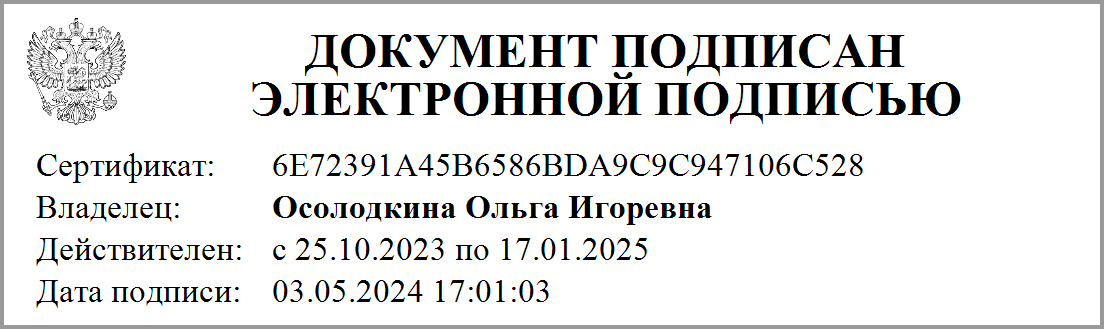 Исполнение расходов бюджета муниципального образования в структуре муниципальных программ и муниципальных подпрограмм, принятых к финансированию в 2023 году Исполнение расходов бюджета муниципального образования в структуре муниципальных программ и муниципальных подпрограмм, принятых к финансированию в 2023 году Исполнение расходов бюджета муниципального образования в структуре муниципальных программ и муниципальных подпрограмм, принятых к финансированию в 2023 году Исполнение расходов бюджета муниципального образования в структуре муниципальных программ и муниципальных подпрограмм, принятых к финансированию в 2023 году Исполнение расходов бюджета муниципального образования в структуре муниципальных программ и муниципальных подпрограмм, принятых к финансированию в 2023 году Исполнение расходов бюджета муниципального образования в структуре муниципальных программ и муниципальных подпрограмм, принятых к финансированию в 2023 году Исполнение расходов бюджета муниципального образования в структуре муниципальных программ и муниципальных подпрограмм, принятых к финансированию в 2023 году Исполнение расходов бюджета муниципального образования в структуре муниципальных программ и муниципальных подпрограмм, принятых к финансированию в 2023 году № п/пНаименование программы (подпрограммы)Утверждено Решением о бюджете в первоначальной редакции, тыс. руб.Утверждено Решением о бюджете в окончательной редакции, тыс. руб.ИсполненоИсполненоОтклонениеОтклонениеОтклонение№ п/пНаименование программы (подпрограммы)Утверждено Решением о бюджете в первоначальной редакции, тыс. руб.Утверждено Решением о бюджете в окончательной редакции, тыс. руб.тыс. руб.процент, (гр.5/гр.4*100)тыс. руб. (гр.5-гр.4)процент, (гр.7/гр.4*100)процент, (гр.7/гр.4*100)1234567881.Муниципальная программа «Поддержка малого и среднего предпринимательства в муниципальном образовании «Новодевяткинское сельское поселение» Всеволожского муниципального района Ленинградской области»100,0079,9079,90100,00,000,00,02.Муниципальная программа «Обеспечение безопасности жизнедеятельности населения муниципального образования «Новодевяткинское сельское поселение» Всеволожского муниципального района Ленинградской области»637,00626,70626,2299,9-0,48-0,1-0,13.Муниципальная программа «Сохранение и развитие культуры в муниципальном образовании «Новодевяткинское сельское поселение» Всеволожского муниципального района Ленинградской области»9 022,128 738,738 521,8897,5-216,85-2,5-2,54.Муниципальная программа «Благоустройство территории муниципального образования «Новодевяткинское сельское поселение» Всеволожского муниципального района Ленинградской области»33 677,9338 261,9737 975,0599,3-286,92-0,7-0,75.Муниципальная программа «Устройство наружного освещения муниципального образования «Новодевяткинское сельское поселение» Всеволожского муниципального района Ленинградской области»5 100,006 656,056 465,4697,1-190,59-2,9-2,96.Муниципальная программа «Содействие развитию потенциала и социализации молодежи в муниципальном образовании «Новодевяткинское сельское поселение» Всеволожского муниципального района Ленинградской области»5 830,506 332,336 281,3399,2-51,00-0,8-0,87.Муниципальная программа «Староста» в муниципальном образовании «Новодевяткинское сельское поселение» Всеволожского муниципального района Ленинградской области»100,000,000,000!0,00008.Муниципальная программа «Развитие физической культуры и массового спорта в муниципальном образовании «Новодевяткинское сельское поселение» Всеволожского муниципального района Ленинградской области»17 796,3419 130,9819 100,9899,8-30,00-0,2-0,29.Программа «Комплексное развитие социальной инфраструктуры муниципального образования «Новодевяткинское сельское поселение» Всеволожского муниципального района Ленинградской области на 2017-2034 годы»57 502,98274 666,58223 499,0281,4-51 167,56-18,6-18,610.Муниципальная программа «Борьба с борщевиком Сосновского на территории МО «Новодевяткинское сельское поселение»130,00106,55106,55100,00,000,00,011.Программа «Комплексное развитие коммунальной инфраструктуры муниципального образования «Новодевяткинское сельское поселение» Всеволожского муниципального района Ленинградской области на 2017-2034 годы»68 533,14172 137,33171 561,6899,7-575,65-0,3-0,312.Программа «Комплексное развитие транспортной инфраструктуры муниципального образования «Новодевяткинское сельское поселение» Всеволожского муниципального района Ленинградской области на 2017-2034 годы»3 500,004 013,073 513,0787,5-500,00-12,5-12,513.Муниципальная программа «Энергосбережение и повышение энергетической эффективности» в МО «Новодевяткинское сельское поселение»150,0030,0015,0050,0-15,00-50,0-50,014.Муниципальная программа «Управление муниципальными финансами в муниципальном образовании «Новодевяткинское сельское поселение»6 826,6817 078,3015 855,6592,8-1 222,65-7,2-7,215.Муниципальная программа «Развитие информационной инфраструктуры муниципального образования «Новодевяткинское сельское поселение»2 100,003 268,923 193,7897,7-75,14-2,3-2,316.Муниципальная программа «Формирование комфортной городской среды муниципального образования «Новодевяткинское сельское поселение» Всеволожского муниципального района Ленинградской области»17 115,6618 379,1818 379,18100,00,000,00,017.Муниципальная программа «Формирование доступной среды жизнедеятельности для инвалидов и маломобильных групп населения на территории МО «Новодевяткинское сельское поселение» 
Всеволожского муниципального района Ленинградской области»100,000,000,0000,0000    18.Муниципальная программа «Обеспечение качественным жильем жителей муниципального образования «Новодевяткинское сельское поселение» Всеволожского муниципального района Ленинградской области, признанных вустановленном порядке нуждающимися в жилых помещениях» на 2023-2025 годы»0,000,000,000,000,000,000,0019.Муниципальная программа «Формирование законопослушного поведения участников дорожного движения на территории муниципального образования «Новодевяткинское сельское поселение» Всеволожского муниципального района Ленинградской области».0,000,000,000,000,000,000,00Итого программная частьИтого программная часть228 222,35569 506,59515 174,7590,5-54 331,84-9,5-9,5Оценка эффективности реализации муниципальных (комплексных) программ за 2023 годОценка эффективности реализации муниципальных (комплексных) программ за 2023 годОценка эффективности реализации муниципальных (комплексных) программ за 2023 годОценка эффективности реализации муниципальных (комплексных) программ за 2023 годОценка эффективности реализации муниципальных (комплексных) программ за 2023 годОценка эффективности реализации муниципальных (комплексных) программ за 2023 годОценка эффективности реализации муниципальных (комплексных) программ за 2023 годНаименование программы, подпрограммыКод целевой статьи расходов по бюджетной классификацииНаименование  мероприятийУтверждено бюджетной росписью с учетом изменений, руб.Исполнено,
руб.Процент исполнения, %Оценка достижения плановых значений показателей                            (1-5 баллов)Уровень эффективности12345678МУНИЦИПАЛЬНЫЕ (КОМПЛЕКСНЫЕ)  ПРОГРАММЫМУНИЦИПАЛЬНЫЕ (КОМПЛЕКСНЫЕ)  ПРОГРАММЫМУНИЦИПАЛЬНЫЕ (КОМПЛЕКСНЫЕ)  ПРОГРАММЫМУНИЦИПАЛЬНЫЕ (КОМПЛЕКСНЫЕ)  ПРОГРАММЫМУНИЦИПАЛЬНЫЕ (КОМПЛЕКСНЫЕ)  ПРОГРАММЫМУНИЦИПАЛЬНЫЕ (КОМПЛЕКСНЫЕ)  ПРОГРАММЫМУНИЦИПАЛЬНЫЕ (КОМПЛЕКСНЫЕ)  ПРОГРАММЫМУНИЦИПАЛЬНЫЕ (КОМПЛЕКСНЫЕ)  ПРОГРАММЫ1. Муниципальная программа "Сохранение и развитие культуры в муниципальном образовании «Новодевяткинское сельское поселение» Всеволожского муниципального района Ленинградской области"13.4.01.00000Сохранение и развитие культуры на территории МО «Новодевяткинское сельское поселение»2 802 730,812 799 677,7899,95высокий1. Муниципальная программа "Сохранение и развитие культуры в муниципальном образовании «Новодевяткинское сельское поселение» Всеволожского муниципального района Ленинградской области"13.4.02.00000Улучшение качества услуг населению, предоставляемых КДЦ «Рондо»5 936 003,305 722 206,4596,45высокий2..Муниципальная программа «Благоустройство территории муниципального образования «Новодевяткинское сельское поселение» Всеволожского муниципального района Ленинградской области»14.4.01.00000 Благоустройство территории муниципального образования "Новодевяткинское сельское поселение"38 261 965,1837 975 047,7599,35высокий3. .Муниципальная программа «Устройство наружного освещения муниципального образования «Новодевяткинское сельское поселение» Всеволожского муниципального района Ленинградской области»15.4.01.00000 Организация освещения улиц и улучшения технического состояния электрических линий уличного освещения, улучшение санитарного состояния территории, обеспечение благоприятных условий, совершенствование социального пространства МО «Новодевяткинское сельское поселение»500 500,00423 500,0084,64приемлемый 3. .Муниципальная программа «Устройство наружного освещения муниципального образования «Новодевяткинское сельское поселение» Всеволожского муниципального района Ленинградской области»15.4.02.00000Обеспечение надежности работы наружного освещения путем замены существующего физически и морально устаревшего оборудования на современное, имеющее больший ресурс работы и надежности6 155 550,796 041 960,2398,25высокий4. Муниципальная программа «Содействие развитию потенциала и социализации молодежи в муниципальном образовании «Новодевяткинское сельское поселение» Всеволожского муниципального района Ленинградской области»16.4.01.00000Обеспечение процесса развития потенциала и успешной социализации молодежи в современном российском обществе6 332 333,466 281 333,4699,25высокий5. Муниципальная программа «Староста» в муниципальном образовании «Новодевяткинское сельское поселение» Всеволожского муниципального района Ленинградской области»17.4.01.00000Увеличение площади благоустроенных территории поселения и зеленых насаждений в местах общего пользования поселения, привлечение граждан индивидуальной жилой застройки к активным формам непосредственного участия населения в осуществлении местного самоуправления0,000,006. .Муниципальная программа «Развитие физической культуры и массового спорта в муниципальном образовании «Новодевяткинское сельское поселение» Всеволожского муниципального района Ленинградской области»18.4.01.00000Предоставление возможностей населению муниципального образования для регулярных занятий физической культурой и спортом, а также совершенствование навыков спортивного мастерства учащихся спортивных секций2 284 637,652 254 637,6598,75высокий6. .Муниципальная программа «Развитие физической культуры и массового спорта в муниципальном образовании «Новодевяткинское сельское поселение» Всеволожского муниципального района Ленинградской области»18.8.01.00000Мероприятия, направленные на достижение целей проектов: Капитальный ремонт объектов физической культуры и спорта16 846 344,0916 846 344,09100,05высокий7.  Программа «Комплексное развитие социальной инфраструктуры муниципального образования «Новодевяткинское сельское поселение» Всеволожского муниципального района Ленинградской области на 2017-2034 годы»19.8.01.00000Ввод новых объектов социальной инфраструктуры274 666 578,20223 499 016,7981,44приемлемый 8. Муниципальная программа «Борьба с борщевиком Сосновского на территории МО «Новодевяткинское сельское поселение»20.8.01.00000Сохранение и восстановление земельных ресурсов в МО "Новодевяткинское сельское поселение"106 545,00106 545,00100,05высокий9.Программа «Комплексное развитие коммунальной инфраструктуры муниципального образования «Новодевяткинское сельское поселение» Всеволожского муниципального района Ленинградской области на 2017-2034 годы»21.4.01.00000 Организация уличного освещения в муниципальном образовании3 320 304,082 904 730,3087,54приемлемый 9.Программа «Комплексное развитие коммунальной инфраструктуры муниципального образования «Новодевяткинское сельское поселение» Всеволожского муниципального района Ленинградской области на 2017-2034 годы»21.4.02.00000Техническое обслуживание и ремонт инженерной инфраструктуры жилищно-коммунального комплекса (система ливневой канализации, входящая в состав общеисправной системы водоотведения)4 852 060,004 841 987,9999,85высокий9.Программа «Комплексное развитие коммунальной инфраструктуры муниципального образования «Новодевяткинское сельское поселение» Всеволожского муниципального района Ленинградской области на 2017-2034 годы»21.4.03.00000Техническое обслуживание и техническая эксплуатация объектов внешней инфраструктуры сетей ливневой канализации и локальных очистных сооружений716 500,00566 500,0079,14приемлемый 9.Программа «Комплексное развитие коммунальной инфраструктуры муниципального образования «Новодевяткинское сельское поселение» Всеволожского муниципального района Ленинградской области на 2017-2034 годы»21.8.06.00000Софинансирование части капитальных затрат и возмещение части основного долга: расходов на подключение нагрузки «старого жилого фонда» к КОС и части расходов на строительство КОС163 248 463,17163 248 463,18100,05высокий10.Программа «Комплексное развитие транспортной инфраструктуры муниципального образования «Новодевяткинское сельское поселение» Всеволожского муниципального района Ленинградской области на 2017-2034 годы»22.4.01.00000Повышение уровня безопасности движения, доступности и качества оказываемых услуг транспортного комплекса для населения. Дорожный фонд4 013 070,993 513 070,9987,54приемлемый 11.Муниципальная программа «Энергосбережение и повышение энергетической эффективности» в МО «Новодевяткинское сельское поселение» 23.4.01.00000 Повышение энергетической эффективности в МО «Новодевяткинское сельское поселение»30 000,0015 000,0050,04приемлемый 12.Муниципальная программа "Управление муниципальными финансами в МО "Новодевяткинское сельское поселение" 24.4.01.00000Своевременное и качественное выполнение функций и полномочий, возложенных на органы местного самоуправления17 078 296,7815 855 646,1492,84приемлемый 13.Муниципальная программа "Развитие информационной инфраструктуры МО "Новодевяткинское сельское поселение" 25.4.01.00000Создание и развитие единого информационного пространства муниципального образования "Новодевяткинское сельское поселение"3 268 922,763 193 778,4297,75высокий13.Муниципальная программа "Формирование комфортной городской среды муниципального образования "Новодевяткинское сельское поселение" Всеволожского муниицпального района Ленинградской области"26.1.F2.00000Федеральные проекты, входящие в состав национальных проектов: Реализация федерального проекта «Формирование комфортной городской среды»18 379 184,0518 379 184,05100,05высокий14. Муниципальная программа "Поддержка малого и среднего предпринимательства в муниципальном образовании «Новодевяткинское сельское поселение» Всеволожского муниципального района Ленинградской области"11.4.01.00000Создание условий для повышения предпринимательской активности и развития субъектов малого и среднего предпринимательства в приоритетных направлениях экономики муниципального образования"79 900,0079 900,00100,05высокий15. Муниципальная программа "Обеспечение безопасности жизнедеятельности населения муниципального образования «Новодевяткинское сельское поселение» Всеволожского муниципального района Ленинградской области"12.4.01.00000Организация и осуществление мероприятий по защите населения и территории поселения от чрезвычайных ситуаций природного и техногенного характера, предупреждение и ликвидация чрезвычайных ситуаций природного и техногенного характера368 200,00368 200,00100,05высокий15. Муниципальная программа "Обеспечение безопасности жизнедеятельности населения муниципального образования «Новодевяткинское сельское поселение» Всеволожского муниципального района Ленинградской области"12.4.02.00000Обеспечение пожарной безопасности на территории муниципального образования36 500,0036 500,00100,05высокий15. Муниципальная программа "Обеспечение безопасности жизнедеятельности населения муниципального образования «Новодевяткинское сельское поселение» Всеволожского муниципального района Ленинградской области"12.4.03.00000Подготовка населения по вопросам обеспечения безопасности при нахождении на водных объектах на территории поселения0,000,0015. Муниципальная программа "Обеспечение безопасности жизнедеятельности населения муниципального образования «Новодевяткинское сельское поселение» Всеволожского муниципального района Ленинградской области"12.4.04.00000Подготовка населения к противодействию терроризму и экстремизму на территории муниципального образования222 000,00221 520,0099,85высокийИТОГОИТОГОИТОГО569 506 590,31515 174 750,27ххх